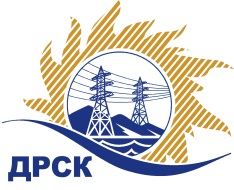 Акционерное Общество«Дальневосточная распределительная сетевая  компания»ПРОТОКОЛ № 317/УР-РЗакупочной комиссии по рассмотрению заявок открытого электронного запроса предложений на право заключения договора на выполнение работ «Ремонт ВЛ-0.4 кВ с. Новосергеевка» для нужд филиала АО «ДРСК» «Амурские электрические сети» (закупка 1004 раздела 1.1. ГКПЗ 2017 г.)ПРИСУТСТВОВАЛИ: члены постоянно действующей Закупочной комиссии АО «ДРСК»  2-го уровня.ВОПРОСЫ, ВЫНОСИМЫЕ НА РАССМОТРЕНИЕ ЗАКУПОЧНОЙ КОМИССИИ: О  рассмотрении результатов оценки заявок Участников.Об отклонении заявки Участника ООО "Энергострой".Об отклонении заявки Участника ООО "АСЭСС".О признании заявок соответствующими условиям запроса предложений.О предварительной ранжировке заявок.О проведении переторжки.РЕШИЛИ:По вопросу № 1Признать объем полученной информации достаточным для принятия решения.Утвердить цены, полученные на процедуре вскрытия конвертов с предложениями участников открытого запроса предложений.По вопросу № 2Отклонить заявку Участника ООО "Энергострой" (675014, Амурская обл., г. Благовещенск, с. Белогорье, ул. Призейская, д. 4)  от дальнейшего рассмотрения на основании подпункта в) пункта 2.8.2.5 Документации о закупке, как не содержащую документов, требуемых в соответствии с условиями Документации о закупке.  По вопросу № 3Отклонить заявку Участника ООО "АСЭСС" ((Амурская область, г. Благовещенск) ул. 50 лет Октября 228) от дальнейшего рассмотрения на основании подпункта в) пункта 2.8.2.5 Документации о закупке, как не содержащую документов, требуемых в соответствии с условиями Документации о закупке.  По вопросу № 4Признать заявки ООО "ДЭМ" (676450, Россия, Амурская область, г.Свободный, ул. Шатковская, 126), ООО "ЭНЕРГОСИСТЕМА АМУР" (675000, Россия, Амурская область, г. Благовещенск, ул. Красноармейская, д. 102, литер А), ООО "СвязьСтройКомплекс" (658823, Алтайский край, г. Славгород, ул. Ленина, д. 109), ООО "ЭЛМОНТ" (675000, Амурская область, г. Благовещенск, ул. Нагорная 19), ООО "ПОДРЯДЧИК ДВ" (675018, Россия, Амурская обл., п. Моховая падь, лит. 1, кв. 53) соответствующими условиям закупки.По вопросу № 5Утвердить предварительную ранжировку предложений Участников:По вопросу № 6Провести переторжку. Допустить к участию в переторжке предложения следующих участников: ООО "ДЭМ" (676450, Россия, Амурская область, г.Свободный, ул. Шатковская, 126), ООО "ЭНЕРГОСИСТЕМА АМУР" (675000, Россия, Амурская область, г. Благовещенск, ул. Красноармейская, д. 102, литер А), ООО "СвязьСтройКомплекс" (658823, Алтайский край, г. Славгород, ул. Ленина, д. 109), ООО "ЭЛМОНТ" (675000, Амурская область, г. Благовещенск, ул. Нагорная 19), ООО "ПОДРЯДЧИК ДВ" (675018, Россия, Амурская обл., п. Моховая падь, лит. 1, кв. 53).  Определить форму переторжки: заочная.Назначить переторжку на 05.04.2017 в 15:00 час. (благовещенского времени).Место проведения переторжки: электронная торговая площадка www.b2b-energo.ru  Ответственному секретарю Закупочной комиссии уведомить участников, приглашенных к участию в переторжке, о принятом комиссией решенииОтветственный секретарь Закупочной комиссии  2 уровня АО «ДРСК»                                                  ____________________       М.Г.ЕлисееваЧувашова О.В.(416-2) 397-242г. Благовещенск«04» апреля 2017№Наименование участника и его адресПредмет заявки на участие в запросе предложений1ООО "ДЭМ" (676450, Россия, Амурская область, г.Свободный, ул. Шатковская, 126)Заявка: подана 14.03.2017 в 07:15
Цена: 4 425 000,00 руб. (цена без НДС: 3 750 000,00 руб.)2ООО "Энергострой" (675014, Амурская обл., г. Благовещенск, с. Белогорье, ул. Призейская, д. 4)Заявка, подана 14.03.2017 в 07:00
Цена: 4 478 100,00 руб. (цена без НДС: 3 795 000,00 руб.)3ООО "АСЭСС" ((Амурская область, г. Благовещенск) ул. 50 лет Октября 228)Заявка: подана 14.03.2017 в 03:38
Цена: 4 722 234,92 руб. (цена без НДС: 4 001 894,00 руб.)4ООО "ЭНЕРГОСИСТЕМА АМУР" (675000, Россия, Амурская область, г. Благовещенск, ул. Красноармейская, д. 102, литер А)Заявка, подана 14.03.2017 в 03:23
Цена: 4 854 820,90 руб. (цена без НДС: 4 114 255,00 руб.)5ООО "СвязьСтройКомплекс" (658823, Алтайский край, г. Славгород, ул. Ленина, д. 109)Заявка, подана 14.03.2017 в 03:14
Цена: 4 943 270,16 руб. (цена без НДС: 4 189 212,00 руб.)6ООО "ЭЛМОНТ" (675000, Амурская область, г. Благовещенск, ул. Нагорная 19)Заявка, подана 13.03.2017 в 07:27
Цена: 4 956 000,00 руб. (цена без НДС: 4 200 000,00 руб.)7ООО "ПОДРЯДЧИК ДВ" (675018, Россия, Амурская обл., п. Моховая падь, лит. 1, кв. 53)Заявка: подана 13.03.2017 в 14:59
Цена: 4 241 501,00 руб. (НДС не облагается)Основания для отклоненияТребуемые документы не предоставлены Участником через Систему b2b-energo, что не соответствует п. 2.6.1.3 Документации о закупке.Основания для отклоненияВ заявке участка отсутствуют следующие документы:Устав (в случае если скан какого-либо документа представлен в нечитаемом виде, данный документ считается не представленным, п. 2.4.2.10 Документации о закупке)Документы, заявленные в п.7.1 Технических требований, подтверждающие квалификацию (допуск) персонала – копии удостоверений на допуск к работе в электроустановках.Документы, заявленные в п.7.2 Технических требований, подтверждающие наличие материально-технических ресурсов -  копии ПТС, ПСМ, договоров аренды либо протоколов о намерениях.Место в предварительной ранжировкеНаименование участника и его адресЦена заявки  на участие в закупке, руб.Итоговая оценка предпочтительности заявок1 местоООО "ДЭМ" (676450, Россия, Амурская область, г.Свободный, ул. Шатковская, 126)4 425 000,00 руб. (цена без НДС: 3 750 000,00 руб.)0,862 местоООО "СвязьСтройКомплекс" (658823, Алтайский край, г. Славгород, ул. Ленина, д. 109)4 943 270,16 руб. (цена без НДС: 4 189 212,00 руб.)0,563 местоООО "ЭЛМОНТ" (675000, Амурская область, г. Благовещенск, ул. Нагорная 19)4 956 000,00 руб. (цена без НДС: 4 200 000,00 руб.)0,544 местоООО "ПОДРЯДЧИК ДВ" (675018, Россия, Амурская обл., п. Моховая падь, лит. 1, кв. 53)4 241 501,00 руб. (НДС не облагается)0,345 местоООО "ЭНЕРГОСИСТЕМА АМУР" (675000, Россия, Амурская область, г. Благовещенск, ул. Красноармейская, д. 102, литер А)4 854 820,90 руб. (цена без НДС: 4 114 255,00 руб.)0,24